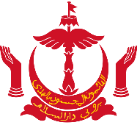 PENGESAHAN PERMOHONAN PETUGAS KRITIKAL (CRITICAL WORKERS)KEMENTERIAN SUMBER-SUMBER UTAMA DAN PELANCONGANMaklumat Syarikat/ Details of CompanyKeterangan Pekerja Kritikal/ Details of Critical WorkersRujukan:	Tarikh:Yang Mulia Pengarah PerikananKompleks Perikanan Muara Simpang 287-53Jalan Peranginan Pantai Serasa Muara BT1728Negara Brunei DarussalamPENGESAHAN CRITICAL WORKERDengan hormat sukacita merujuk kepada kenyataan Jabatan Perdana Menteri (JPM) memaklumkan bahawa langkah-langkah pengawalan yang diumumkan dalam Sidang Media Kementerian Kesihatan sebelum ini pada 3 September adalah dilanjutkan, bermula Isnin 04 Oktober 2021 sehingga Ahad, 17 Oktober 2021 melalui pelaksanaan OPERASI PULIH.Sehubungan dengan ini, dipohonkan pengecualian bagi pekerja-pekerja dibawah kawalan Syarikat yang bekerja pada waktu-waktu Operasi Pulih, pada waktu 8.00 malam sehingga 4.00 pagi.Bersama ini dilampirkan borang Pengesahan Critical Worker bagi pekerja yang terlibat.Sekian untuk makluman pihak Puan mengenainya.Dengan hormat……………………………………….Nama: Syarikat:   No. Kad PengenaNama Syarikat/Company’s NameCop Rasmi SyarikatCompany’s Official StampAlamat Syarikat/ Company’s AddressCop Rasmi SyarikatCompany’s Official StampNamaNameNo. Kad Pengenalan/PassportIdentification Card/Passport No.JawatanPositionNo. BruHIMS/ BruHIMS No.No. TelefonContact No.Alamat KediamanHome AddresssJadual Kerja/ Work ScheduleJadual Kerja/ Work ScheduleJadual Kerja/ Work ScheduleNamaNameNo. Kad Pengenalan/PassportIdentification Card/Passport No.JawatanPositionNo. BruHIMS/ BruHIMS No.No. TelefonContact No.Alamat KediamanHome AddresssHariDayWaktuTimeLokasi (perjalanan)Location (route)Penyelia yang Bertanggungjawab/Supervisor ResponsibleSokongan pihak berkuasa/ Regulating authority endorsement